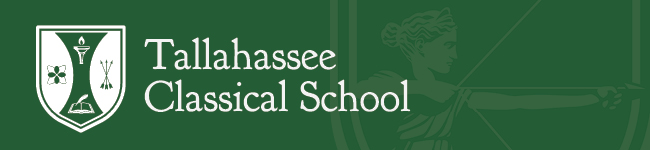 Non-Discrimination PolicyDiscrimination on the basis of race, color, national origin, sex, disability, religion, or marital status against a student or an employee in the state system of public K-20 education is prohibited. No person in this state shall, on the basis of race, color, national origin, sex, disability, religion, or marital status, be excluded from participation in, be denied the benefits of, or be subjected to discrimination under any public K-20 education program or activity, or in any employment conditions or practices, conducted by a public educational institution that receives or benefits from federal or state financial assistance.